Competitor Analysis Template[Type the document subtitle]Business Online Learning.com Martha Begley Schade, B.Sc., MBA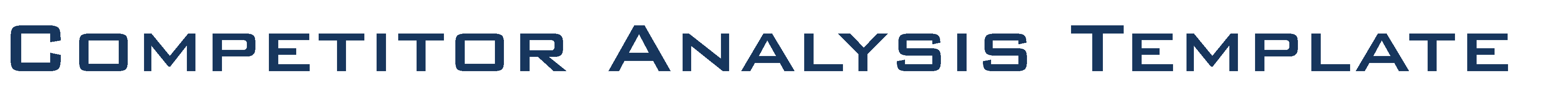 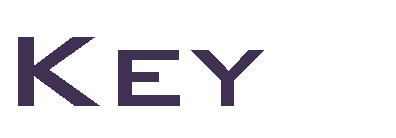 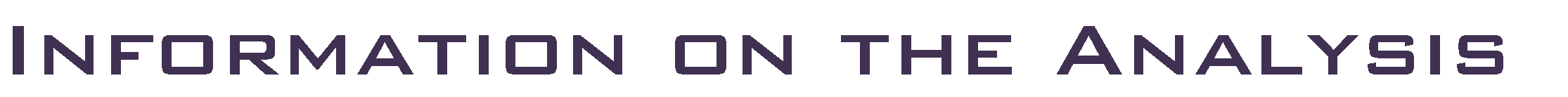 Describe the exact issue you are analysing:Who are the key competitors in this issue?Who is carrying out this analysis and what is their area of expertise?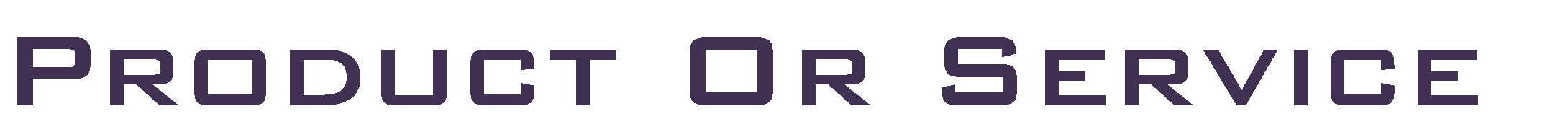 Describe your competitor’s product or service?What are the similarities to your product?What are the differences?What characteristics of your product are superior or represent a uniqueness over and above the characteristics of the competitorsproduct or service?What strengths or weaknesses does the product or service have?How could you use their weaknesses?How well does your competition target their market?How do they target their market?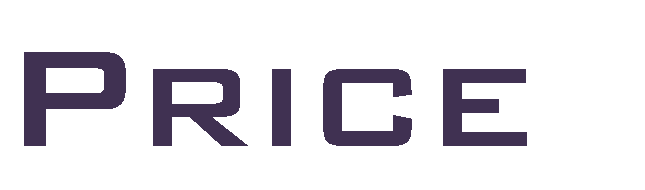 What is the pricing approach, plan or strategy of your competitors? Is there sale in bulk, free offers, trial samples, etc.? When do they dodiscounts?How does the competitor’s price compare to your own?Do you know what the gross margin for similar products is?Does the competitor offer special terms or rates, sales or promotions? Do they reward customer loyalty?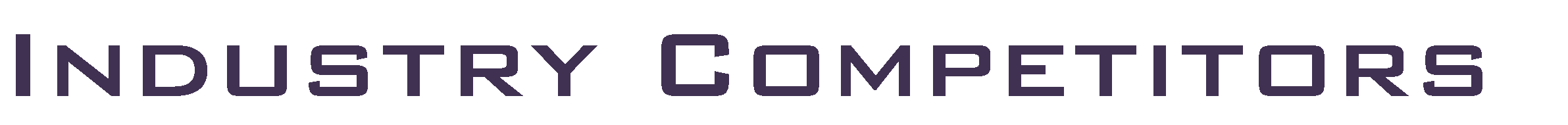 How dense is the market your business is in?How is the competition on the market in terms of existing or potential threats from current companies that are providing similar productsor services?Is it easy or hard for new businesses to come into this market? Why?Describe the main characteristics of potential, new or existing competitors.What are the strengths and weaknesses of each key characteristic? (Are they easily copied?)Will e-commerce businesses or internet presences affect the market?What exact threats do new competitors pose to your business?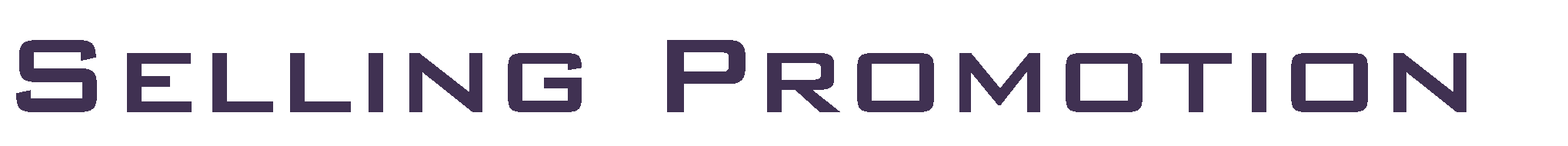 How do people in your market advertise?What are the strengths and weaknesses of each method or channel used?Will e-advertising (advertising on the internet) affect the business?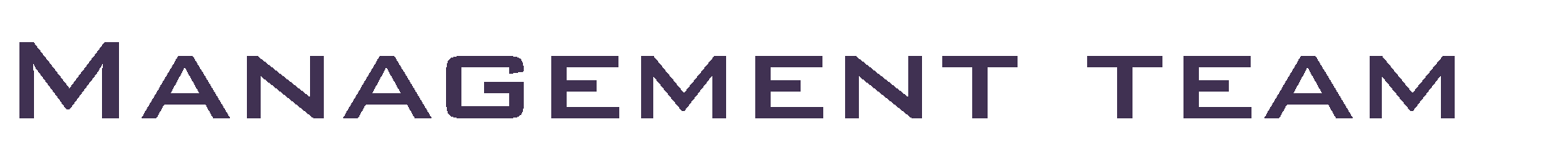 What are the strengths and weaknesses of your competitor’s management?How does the level of expertise between you and your competitors match up?How can the current suppliers affect your competitors?How can the buyers or suppliers affect the competition?Do buyers or suppliers exercise a certain power in the market – such as Single Sources, etc.What approaches are in place when problems with the customer arise?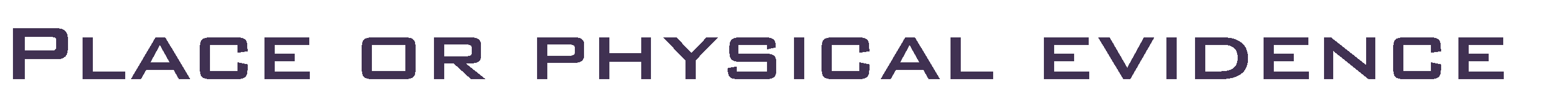 How appealing is your location or contact point to the customer?How well does your product or service appear to the customer?How difficult is it for customers to access your product or service?What emphasis do the competitors place on proximity to the customer?What are the general strengths and weaknesses of Place or Physical evidence?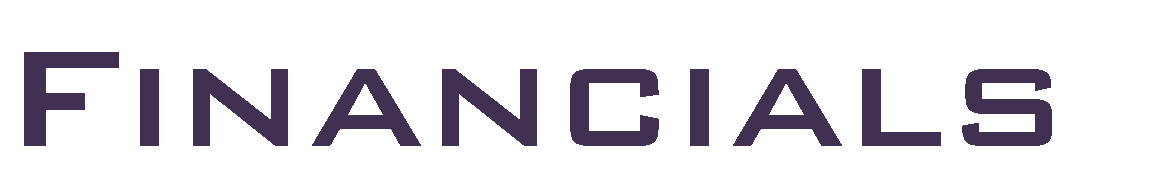 Are all competitors making a profit?What are the sales and market shares volumes?Is there legislation or government funding for new developments or supports available?How great is the perceived financial risk on this market?What are the opportunities and what are the threats, financially?